REGULAMIN ODZNAKI „102 Wyspy”  Beskidu Wyspowego § 1Odznaka „102 Wyspy” Beskidu Wyspowego  jest odznaką   Forum Gmin Beskidu Wyspowego i Polskiego Towarzystwa Turystyczno-Krajoznawczego Oddział Bochnia.§ 2Odznakę „102 Wyspy” Beskidu Wyspowego  ustanawia się w celu popularyzacji górskiej turystyki pieszej w Beskidzie Wyspowym oraz  poznawania jego walorów krajoznawczych , przyrodniczych i kulturowych.§ 3Odznaka „102 Wyspy” Beskidu Wyspowego  jest odznaką jednostopniową.§ 4Do Odznaki zalicza się szczyty zdobywane od 11 sierpnia  2021 r. Kolejność zdobywania szczytów jest dowolna.Okres zdobywania Odznaki nie jest ograniczony.§ 5Odznakę „102 Wyspy” Beskidu Wyspowego  uzyskuje się poprzez zdobycie 102  szczytów Beskidu Wyspowego  leżących w granicach gmin tworzących Forum Gmin Beskidu Wyspowego  wymienionych w załączonym na końcu regulaminu wykazie. § 6Szczyty można zdobywać dowolną trasą, indywidualnie, zespołowo, z przodownikiem turystyki górskiej PTTK, przewodnikiem turystycznym lub bez ich udziału. Podczas wycieczek należy stosować zasady bezpiecznego i racjonalnego uprawiania turystyki oraz przestrzegać aktualne przepisy dotyczące poruszania się w obszarach chronionych.§ 7Do dokumentacji zdobywania Odznaki służy książeczka GOT PTTK, do której, analogicznie jak dla GOT PTTK, wpisuje się daty i trasy swoich wycieczek na „102 Wyspy”  Beskidu Wyspowego.Potwierdzeniem zdobycia poszczególnych szczytów zaliczanych do „102 Wyspy” Beskidu Wyspowego  są fotografie zrobione na zdobytych szczytach, na których powinien się znajdować turysta zdobywający Odznakę oraz tabliczka informacyjna z nazwą szczytu, oraz skany kodów QR , które znajdują się na tabliczkach informacyjnych.  Kody QR i zdjęcia można przedstawić   do potwierdzenia na telefonie lub przesłać e-mailem :pttkbochnia@gmail.com§ 8Turysta ubiegający się o Odznakę „102 Wyspy” Beskidu Wyspowego  po zebraniu potwierdzeń ze zdobycia wszystkich wymaganych szczytów przedstawia swoją książeczkę GOT PTTK do weryfikacji w PTTK Odział w Bochni . Weryfikacja odbywa się nieodpłatnie. § 9Książeczka GOT PTTK z dokumentacją wycieczek do Odznaki „102 Wyspy’  Beskidu Wyspowego „Beskidzkie Wyspy” oraz potwierdzeniem przyznania odznaki jest zarazem legitymacją uprawniającą do jej nabycia i noszenia.Lista zdobywców publikowana jest na stronie internetowej  PTTK Oddział Bochnia i Odkryj Beskid Wyspowy.  §10Wszelkie wątpliwości, które mogą wyniknąć z interpretacji powyższego regulaminu, rozstrzyga PTTK Oddział w Bochni i Forum Gmin Beskidu Wyspowego .§11Powyższy regulamin został uchwalony  w dniu 11 sierpnia 2021 roku.WYKAZ SZCZYTÓW ZALICZANYCH DO ODZNAKI„102 WYSPY” BESKIDU WYSPOWEGOAdamczykowa	  612 m npmBabia Góra	728 m npmBąkowiec	599 m npmBiałowodzka Góra	616 m npmBorek	             561 m npmBydłoniowa	644 m npmChełm	             789 m npmChełm 	            648 m npmCichoń	            926 m npmCiecień	830 m npmCubla Góra	564 m npmCuprówka 	793 m npmCzarny Dział	673 m npmĆwilin 	             1072 m npmDalna Góra	616 m npmDzielec 	626 m npmDzielec 	650 m npmGolców	752 m npmGóra Zyndrama	410 m npmGrodzisko	618 m npmGroń	             743 m npmGrunwald	513 m npmGrzebień	679 m npmHala	             911 m npmJabłoniec	620 m npmJasień	             1063 m npmJasieńczyk	860 m npmJastrząbka	561 m npmJaworz 	918 m npmJeżowa Woda	896 m npmJodłowiec Wielki 482 m npmKamiennik	827 m npmKamionna	801 m npmKamionka 	580 m npmKiczora 	725 m npmKiczora 	900 m npmKiczora Kamienicka	1007 m npmKlończyk	812 m npmKobyła 	611 m npmKorab	             727 m npmKostrza	720 m npmKrzystonów	1013 m npmKsięża Góra	643 m npmKuklacz	701 m npmKutrzyca	1053 m npmLubogoszcz	967 m npmLubogoszcz Zachodni	953 m npmLubomir	902 m npmLuboń Mały	869 m npmLuboń Wielki	1023 m npmŁopień	             960 m npmŁopusze Wschodnie	601 m npmŁopusze Zachodnie	657 m npmŁysa Góra	781 m npmŁysina	             891 m npmŁyżka	            802 m npmMała Góra	883 m npmMiejska Góra	716 m npmMiznówka	968 m npmModyń	            1029 m npmMogielica	1170 m npmMyszyca	872 m npmOgorzała	805 m npmOkowaniec	803 m npmOkrągła	625 m npmOstra      	925 m npmOstra    	780 m npmOstra Góra	483 m npmPaproć	             640 m npmPasierbiecka Góra  764 m npmPatryja	             763 m npmPępówka	774 m npmPiechówka	623 m npmPiekło	             652 m npmPolana Łąki	1000 m np.mPolczakówka (Królewska Góra)	588 m npmPotaczkowa	745 m npmSałasz	             905 m npmSarczyn	762 m npmSkalica	             624 m npmSkiełek	             749 m npmSpleźnia	729 m npmStronia	665 m npmStrzałba	653 m npmSzczebel	976 m npmSzklarnia	586 m npmŚliwnik	             618 m npmŚnieżnica	1007 m npmŚwierczek	734 m npmŚwinna Góra	611 m npmTrzy Kopce	893 m npmUklejna	681 m npmUrbania Góra	673 m npmWielka Góra	752 m npmWielki Wierch	1016 m npmWierzbanowska Góra	778 m npmWitów	              720 m npmWorecznik	559 m npmZbludzkie Wierchy	680 m npmZębalowa 	858 m npmZęzów	695 m npmZłote Wierchy	536 m npmUwaga : do skanowania kodów QR można używać dowolnej aplikacji , po skanowaniu kodu QR na tabliczce ze szczytem pokaże się info o szczycie i Beskidzie Wyspowym, natomiast w historii skanu będzie uwidoczniony szczyt i data . Do weryfikacji do PTTK Oddział w Bochni  należy przesłać książeczkę GOT PTTK z opisanymi trasami , zdjęcia ze słupkami można wkleić do książeczki/ przy okazji będzie pamiątka na lata/, zdjęcia i skany kodów QR można również przesłać e-mailem: pttkbochnia@gmail.com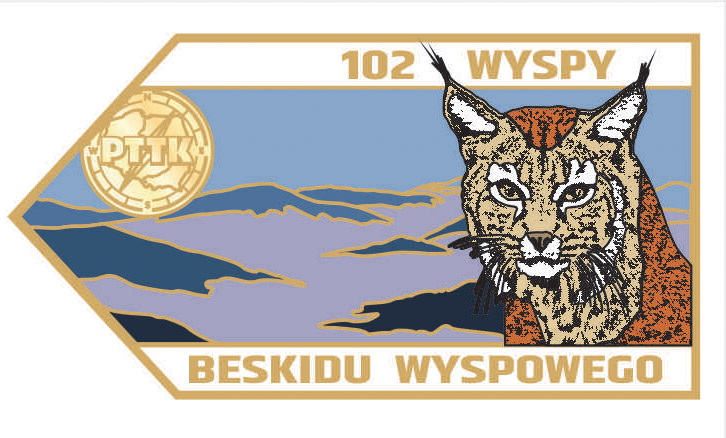 